ΕΝΤΥΠΟ ΟΙΚΟΝΟΜΙΚΗΣ ΠΡΟΣΦΟΡΑΣ(συμπληρώνεται από τον υποψήφιο ανάδοχο)Το  συνολικό ποσό της προσφοράς μου συμπεριλαμβανομένου του Φ.Π.Α. είναι:………………………………………………………………………………………………………………………………. (αναγράφετε συνολικό ποσό συμπεριλαμβανομένου του Φ.Π.Α. ολογράφως)Δηλώνω υπεύθυνα ότι στην ανωτέρω τιμή συμπεριλαμβάνονται τα αναλώσιμα και η χρήση των εννέα χημικών τουαλετών, καθώς και ότι άλλο προβλέπεται στην από 04-06-2018 Τεχνική Περιγραφή του Τμήματος Προμηθειών της Δ/νσης Οικονομικών Υπηρεσιών.Μαραθώνας ….. / ….. / 2018Ο Προσφέρων[Σφραγίδα Επιχείρησης, Υπογραφή Νόμιμου Εκπροσώπου]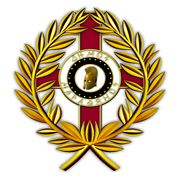 ΕΛΛΗΝΙΚΗ ΔΗΜΟΚΡΑΤΙΑ                            Μαραθώνας  ………../………../2018ΔΗΜΟΣ ΜΑΡΑΘΩΝΟΣΔ/ΝΣΗ ΟΙΚΟΝΟΜΙΚΩΝ ΥΠΗΡΕΣΙΩΝ Τμήμα ΠρομηθειώνTΙΤΛΟΣ: Μίσθωση χημικών τουαλετών και υπηρεσίες καθαρισμού τους.ΔρομολόγιαΠοσό σε ευρώΣύνολο12ΦΠΑ 24%            ΦΠΑ 24%            Σύνολο συμπεριλαμβανομένου του  ΦΠΑΣύνολο συμπεριλαμβανομένου του  ΦΠΑ